1. 第1次工作小組會議紀錄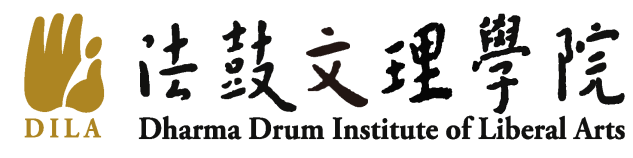 109年度校務評鑑追蹤評鑑與再評鑑第1次工作小組會議紀錄會議名稱：109年度校務評鑑追蹤評鑑與再評鑑第1次工作小組會議地    點：綜合大樓GA422會議室會議時間：109年02月13日(星期三)10:30~12:00主　　席：副校長蔡伯郎                      聯絡人/記錄：郭晁榮電　　話：2498-0707#5312；傳真：2408-2172應出席人員：蔡伯郎副校長、研究發展組李婷潔組長、研究發展組郭晁榮組員。請假人員：研究發展組李婷潔組長（產假）議　　程：一、第二週期校務評鑑歷程暨評鑑結果第二週期校務評鑑時程圖二、討論事項討論事項(一)：本校「校務評鑑追蹤評鑑」結果之109年度自我改善計畫，請討論。說　　明：一、依據高教評鑑中心「校務評鑑追蹤評鑑」結果(高評字第1081001615號函)，本校須於109年1月起至12月底進行後續自我改善作業，並於110年接受評鑑中心再評鑑。二、針對評鑑中心檢核後，列為「部分改善」、「未改善」之待改善事項，委請本會逐案檢討追蹤，並規劃109年度之自我改善計畫。擬　　辦：「109年度自我改善計畫」如經討論通過，擬後續執行並追蹤進度。決　　議：討論結果詳下圖表。109年度自我改善計畫進度表109年度自我改善計畫流程圖討論事項(二)：本校「法鼓文理學院評鑑實施辦法」修訂規劃。說　　明：一、爰引高教評鑑中心校務評鑑追蹤評鑑結果(有條件通過)：(一) 未能於自我改善期間完成自我評鑑機制與評鑑委員之設置。(二) 未針對雇主滿意度及互動關係人進行意見調查。二、承上，為強化自我評鑑機制，本組蒐整國內六間大學之自我評鑑法規，經工作團隊深入綜合分析討論後，研擬本校修正版本之「法鼓文理學院評鑑實施辦法」三、自我評鑑法規與機制，參考學校法規如下。(一) 國立中央大學自我評鑑實施辦法。(二) 國立政治大學評鑑實施辦法。(三) 國立臺灣科技大學自我評鑑辦法。(四)元智大學自我評鑑實施辦法。(五)佛光大學自我評鑑辦法。(六)臺北市立大學自我評鑑實施辦法。擬　　辦：如奉核准，擬後續提報主管會報、行政會議審議。決　　議：依本會討論內容修正後，提報主管會報審議(請詳附件)。討論事項(三)：109年度自我評鑑作業，擬邀請「評鑑委員」規劃名單。說　　明：一、依據高教評鑑中心「校務評鑑追蹤評鑑」結果(有條件通過)，本小組擬規畫「自我評鑑委員」之薦選名單，以進行後續評鑑委員之聘邀與設置。二、為以公平公開公正方式聘邀合適之校外委員，本小組於108年11月28至108年12月15日進行校內薦舉之調查，調查表詳下：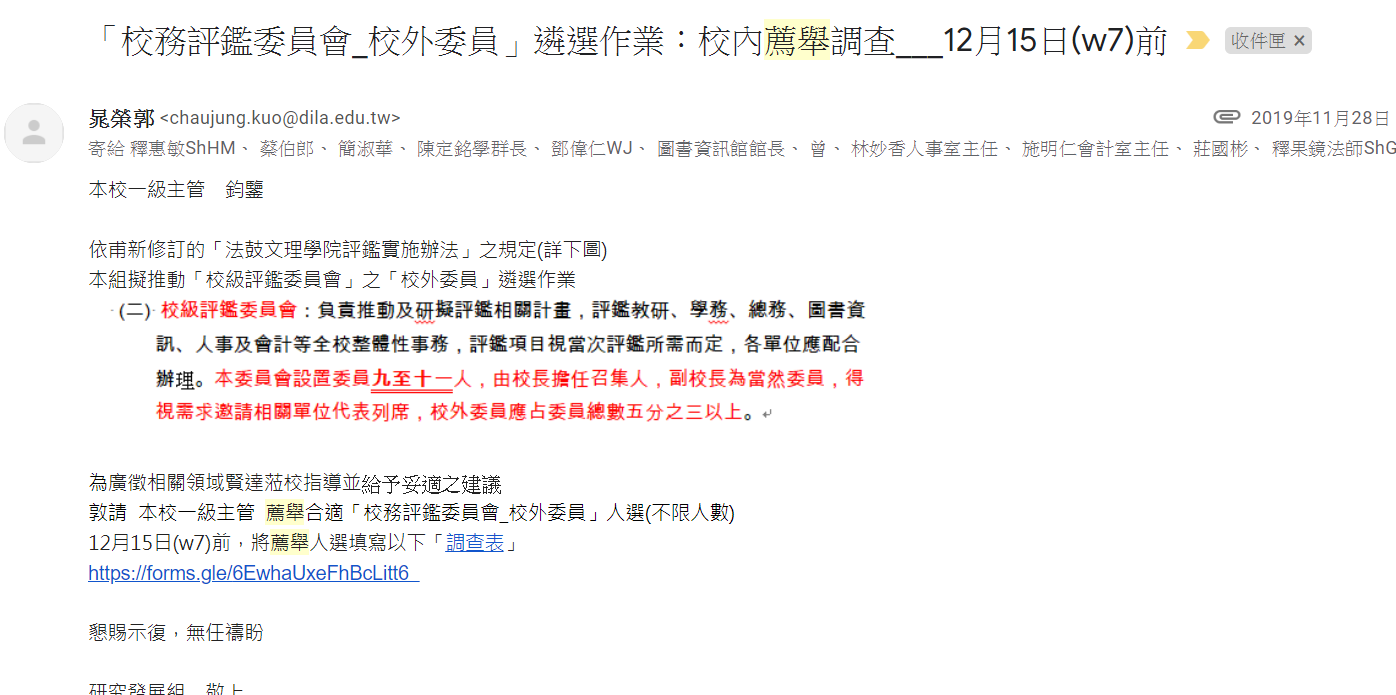 擬　　辦：如奉核准，擬後續提報主管會報、行政會議審議。附　　件：附件2. 自我評鑑「評鑑委員」規劃名單決　　議：陳請校長核閱後，提報主管會報審議。附件 法鼓文理學院自我評鑑實施辦法 條文修正對照表109年度自我改善計畫進度表109年度自我改善計畫進度表109年度自我改善計畫進度表預定時間工作項目109年1-2月檢討「自我評鑑機制」檢討「追蹤評鑑」結果(2項部分改善、4項未改善)訂定「109年度自我改善計畫」109年3月擬定「自我評鑑委員」校外邀請名單108學年第3次行政會議 修訂自我評鑑機制109年4月109學年評鑑經費編列，提報預算委員會109年5月「畢業生追蹤與雇主滿意度」問卷調查109年6月學校網頁-評鑑專區 開始架設109年7月檢討「畢業生追蹤與雇主滿意度」結果109年7月「106年2月自我評鑑」20個建議事項-改善進度追蹤檢核「追蹤評鑑」(2項部分改善、4項未改善) 上半年改善情形109年8月「106年2月自我評鑑」20個建議事項-改善情形檢核109年9月召開「校級評鑑委員會」審議自我改善成果109年10月召開「109學年校務會議」複核自我改善成果法規名稱說明參照法規法鼓文理學院評鑑實施辦法法規名稱未修正1. 國立中央大學自我評鑑實施辦法。2. 國立政治大學評鑑實施辦法。3. 國立臺灣科技大學自我評鑑辦法。4. 佛光大學自我評鑑辦法。5. 臺北市立大學自我評鑑實施辦法修正條文現行條文說明第一條  （立法目的）本校為建立自我評鑑機制，以提昇整體教育品質，達成辦學績效，依據《大學法》第五條及教育部大學評鑑辦法之規定，訂定「法鼓文理學院評鑑實施辦法（以下簡稱本辦法）。一、本校為建立自我評鑑機制，以提昇整體教育品質，達成辦學績效，特訂定「法鼓文理學院評鑑實施辦法（以下簡稱本辦法）。增加法源依據《大學法》之文字。第二條  （適用對象）本辦法適用之評鑑類別與項目如下：一、校務評鑑：評鑑各校級中心、教務、學生事務、總務、研究發展、國際事務、圖書資訊、人事及會計等全校整體性事務。二、學系、學群與通識教育評鑑：評鑑各教學單位（學系、學群、通識教育等）之教育目標、課程、教學、師資、學習資源、學習成效及畢業生生涯追蹤機制、自我改善機制等項。一、本條新增。增加本校之評鑑適用對象第三條  （自我評鑑組織架構）本校設評鑑指導委員會、校級評鑑委員會、系級評鑑委員會，各級委員會下另設工作小組，工作其工作及職掌如下：一、評鑑指導委員會：指導全校(校務、學系、學群與通識教育)評鑑相關事宜，對校級與系級評鑑委員會提出評鑑之具體建議事項，審核校級與系級之評鑑結果，並進行追蹤與考核。二、校級評鑑委員會：負責校務評鑑之事務規劃、審議與管考，評鑑各校級中心、教研、學務、總務、圖書資訊、人事及會計等全校整體性事務，評鑑項目視當次評鑑所需而定，各單位應配合辦理。三、系級評鑑委員會：負責學系、學群與通識教育評鑑之教育目標、課程、教學、師資、學習資源、學習成效及畢業生生涯追蹤機制等項。四、工作小組：各級委員會下應設立工作小組，由召集人邀集相關單位人員，執行各類評鑑業務之推動，應涵括實施期程、推動計畫、資料蒐集與分析、會議討論及撰寫報告書等。二、本校設評鑑指導委員會、校級評鑑委員會、系級評鑑委員會，其工作及職掌如下：(一) 評鑑指導委員會：指導全校評鑑相關事宜，對校級與系級評鑑委員會提出評鑑之具體建議事項，審核校級與系級之評鑑結果，並進行追蹤與考核。 本委員會設置委員七人，由校長擔任召集人，副校長為當然委員，其餘委員由校長延聘校外學者專家擔任之，任期五年。(二) 校級評鑑委員會：負責推動及研擬評鑑相關計畫，評鑑教研、學務、總務、圖書資訊、人事及會計等全校整體性事務，評鑑項目視當次評鑑所需而定，各單位應配合辦理。本委員會設置委員九至十一人，由校長擔任召集人，副校長為當然委員，得視需求邀請相關單位代表列席，校外委員應占委員總數五分之三以上。(三) 系級評鑑委員會：負責評鑑學系、學群及通識教育之教育目標、課程、教學、師資、學習資源、學習成效及畢業生生涯追蹤機制等項。系級評鑑委員會由系主任（學群長、通識委員會主任）擔任召集人，聘任評鑑委員五至七人為原則，校外委員須占三分之二以上。一、本條條次變更，內文做部份修訂。二、本條第四款新增，參照政大、中央、臺科大、佛光大學，增加「工作小組」之組織。第四條（各級委員會成員）一、評鑑指導委員會：本委員會設置委員七人，由校長擔任召集人，副校長為當然委員，其餘委員由校長延聘校外具評鑑專業之專家學者代表共同組成，校外委員應占委員總數五分之三以上。二、校級評鑑委員會：本委員會設置委員九至十一人，由校長擔任召集人，副校長為當然委員，其餘委員由校長自校內、外專家學者中遴聘組成，並得視需求邀請相關單位代表列席其中校外委員須占委員總人數三分之一以上。三、系級評鑑委員會：系級評鑑委員會由系主任、學群長、通識委員會主任擔任召集人，聘任評鑑委員五至七人為原則，校外委員須占委員總人數三分之一以上。二、本校設評鑑指導委員會、校級評鑑委員會、系級評鑑委員會，其工作及職掌如下：(一) 評鑑指導委員會：指導全校評鑑相關事宜，對校級與系級評鑑委員會提出評鑑之具體建議事項，審核校級與系級之評鑑結果，並進行追蹤與考核。本委員會設置委員七人，由校長擔任召集人，副校長為當然委員，其餘委員由校長延聘校外學者專家擔任之，任期五年。(二) 校級評鑑委員會：負責推動及研擬評鑑相關計畫，評鑑教研、學務、總務、圖書資訊、人事及會計等全校整體性事務，評鑑項目視當次評鑑所需而定，各單位應配合辦理。本委員會設置委員九至十一人，由校長擔任召集人，副校長為當然委員，得視需求邀請相關單位代表列席，校外委員應占委員總數五分之三以上。(三) 系級評鑑委員會：負責評鑑學系、學群及通識教育之教育目標、課程、教學、師資、學習資源、學習成效及畢業生生涯追蹤機制等項。系級評鑑委員會由系主任（學群長、通識委員會主任）擔任召集人，聘任評鑑委員五至七人為原則，校外委員須占三分之二以上。一、本條條次變更，原第二條之委員成員條文內容，單獨列為本條。二、指導委員會之校外委員總數，依教育部大學自我評鑑結果及國內外專業評鑑機構認可要點第三條第四款「五分之三以上」規定訂定。三、校級、系級評鑑，教育部「大學自我評鑑結果及國內外專業評鑑機構認可要點」視為內部評鑑，無校外委員比例之限定，爰參照政大、中央、臺科大、元智大學自我評鑑辦法，設定校外委員總數須為「三分之一」以上之規定。第五條 （評鑑委員之聘任）一、評鑑委員之遴聘： 
各級評鑑委員會之召集人及委員，由校長聘任之。委員任期三年，期滿得予續聘。二、評鑑委員應具備下列資格之一：(一)具學術聲望，並曾擔任大學校長、院長、一級行政主管或相當職務者。(二)對高教育教學品質與辦學成效具專業背景，且有相當學術聲望者。(三)對大學事務熟稔，具有專業聲望，並曾擔任部門主管或相當職務之業界代表。(四)專業領域之專家學者或業界代表三、各級評鑑委員召集人，由校長聘任之。一、本條條次變更。二、依據教育部大學自我評鑑結果及國內外專業評鑑機構認可要點第三條第六款「外部評鑑委員」資格條件，增加本條評鑑委員之任聘資格期。三、委員之任期，參照政治、中央大學自我評鑑辦法，爰增加三年之聘期規範。第六條  實施時程本辦法適用對象每四年至七年應辦理自我評鑑一次為原則，必要時得調整評鑑時程，所需經費由校內預算編列之。本校各單位如獲教育部認可之國內外專業機構評鑑認證通過，可於有效期限內，提送國內外專業評鑑機構通過之證明文件，申請全部或部分評鑑項目免評鑑，經評鑑指導委員會審核通過後，免除評鑑。一、本條新增。二、依教育部大學評鑑辦法第三條第二款「四年至七年應辦理一次」之法源，爰增加本辦法實施時程之規定。第七條  評鑑程序評鑑程序包括受評單位書面審查、簡報、資料檢閱、場地及設備檢視，待釐清問題回覆及座談，並得依需要安排相關人員晤談。四、評鑑程序包括受評單位書面審查、簡報、資料檢閱、場地及設備檢視以及相關人員晤談等項目。本條條次變更，酌作文字修正。第八條  （評鑑內容）一、校務評鑑：應含學校定位及發展、辦學目標及特色、單位發展規劃、校務行政、教學、研究、行政服務、輔導、學生參與及自我改善成效、前次評鑑追蹤辦理成果、服務滿意度調查分析等事項。二、學系、學群與通識教育評鑑：應含受評單位之教育目標、課程設計與輔導、教師教學、師資、學習資源、學生學習成效、行政管理及畢業生生涯追蹤等項目。一、本條新增。二、依教育部大學評鑑辦法第三條評鑑之類別並配合本校組織規程架構予以新增。第九條  評鑑結果之呈現一、評鑑委員應給予明確之評鑑結果及相對應之具體理由與建議，以呈現受評單位之優缺點與應興革事項。二、評鑑結果應主動公告，並連結於校方公開網頁，以供利害關係人參考。一、本條新增。二、配合高教評鑑中心大學校院校務評鑑實施計畫第肆章「結果討論與撰寫」之規範，爰配合予以新增。第十條  （評鑑結果之管理）各類自我評鑑權責單位應對於評鑑結果提報相關會議，評鑑結果所列缺失事項，各受評單位對應訂定改善期程，逐條追蹤列管積極改進；對未能改善事項，應提出說明。改進結果並應列為下次自我評鑑之項目。一、本條新增。二、依教育部大學評鑑辦法第8條評鑑結果缺失改進之規定，爰增訂本條。第十一條  （教育訓練與研習）一、為提升各類評鑑專業知能，參與自我評鑑之業務推動、規劃與管考人員，應定期參與校內外舉辦之評鑑課程與研習。二、各類評鑑權責單位應依業務推動需要，辦理說明會或指標內涵相關之研習課程。一、本條新增。二、配合高教評鑑中心大學校院校務評鑑實施計畫中明定「準備與設計階段」事項之界定，爰增訂本條以利實務上之推動執行。第十二條  （補充事項）本辦法未盡事宜，悉依教育部教育評鑑相關準則及本校相關規定辦理。五、本辦法未盡事宜，悉依教育部教育評鑑相關準則及本校相關規定辦理。本條條次變更，並依一般立法體例修正。第十三條  （公布實施）本辦法經行政會議通過後，陳請校長核定後公布施行，修正時亦同。六、本辦法經行政會議通過後，陳請校長核定後公布施行，修正時亦同。本條條次變更，並依一般立法體例修正。法鼓文理學院自我評鑑實施辦法 中華民國109年03月18日108學年第3次行政會議修訂通過第一條  立法目的本校為建立自我評鑑機制，以提昇整體教育品質，達成辦學績效，依據《大學法》第五條及教育部大學評鑑辦法之規定，訂定「法鼓文理學院評鑑實施辦法（以下簡稱本辦法）。第二條  適用對象本辦法適用之評鑑類別與項目如下：一、校務評鑑：評鑑各校級中心、教務、學生事務、總務、研究發展、國際事務、圖書、資訊、人事及會計等全校整體性事務。二、學系、學群與通識教育評鑑：評鑑各教學單位（學系、學群、通識教育等）之教育目標、課程、教學、師資、學習資源、學習成效及畢業生生涯追蹤機制、自我改善機制等項。第三條  自我評鑑組織架構本校設評鑑指導委員會、校級評鑑委員會、系級評鑑委員會，各級委員會下另設工作小組，工作其工作及職掌如下：一、評鑑指導委員會：指導全校(校務、、學群與通識教育)評鑑相關事宜，對校級與系級評鑑委員會提出評鑑之具體建議事項，審核校級與系級之評鑑結果，並進行追蹤與考核。二、校級評鑑委員會：負責校務評鑑之事務規劃、審議與管考，評鑑各校級中心、教研、學務、總務、圖書資訊、人事及會計等全校整體性事務，評鑑項目視當次評鑑所需而定，各單位應配合辦理。三、系級評鑑委員會：負責學系、學群與通識教育評鑑之教育目標、課程、教學、師資、學習資源、學習成效及畢業生生涯追蹤機制等項。四、工作小組：各級委員會下應設立工作小組，由召集人邀集相關單位人員，執行各類評鑑業務之推動，應涵括實施期程、推動計畫、資料蒐集與分析、會議討論及撰寫報告書等。第四條　各級委員會成員一、評鑑指導委員會：本委員會設置委員七人，由校長擔任召集人，副校長為當然委員，其餘委員由校長延聘校外具評鑑專業之專家學者代表共同組成，校外委員應占委員總數五分之三以上。二、校級評鑑委員會：本委員會設置委員九至十一人，由校長擔任召集人，副校長為當然委員，其餘委員由校長自校內、外專家學者中遴聘組成，並得視需求邀請相關單位代表列席其中校外委員須占委員總人數三分之一以上。三、系級評鑑委員會：系級評鑑委員會由系主任、學群長、通識委員會主任擔任召集人，聘任評鑑委員五至七人為原則，校外委員須占委員總人數三分之一以上。第五條 評鑑委員之聘任一、評鑑委員之遴聘： 
各級評鑑委員會之召集人及委員，由校長聘任之。委員任期三年，期滿得予續聘。二、評鑑委員應具備下列資格之一：(一)具學術聲望，並曾擔任大學校長、院長、一級行政主管或相當職務者。(二)對高教育教學品質與辦學成效具專業背景，且有相當學術聲望者。(三)對大學事務熟稔，具有專業聲望，並曾擔任部門主管或相當職務之業界代表。(四)專業領域之專家學者或業界代表第六條  實施時程本辦法適用對象每四年至七年應辦理自我評鑑一次為原則，必要時得調整評鑑時程，所需經費由校內預算編列之。本校各單位如獲教育部認可之國內外專業機構評鑑認證通過，可於有效期限內，提送國內外專業評鑑機構通過之證明文件，申請全部或部分評鑑項目免評鑑，經評鑑指導委員會審核通過後，免除評鑑。第七條  評鑑程序評鑑程序包括受評單位書面審查、簡報、資料檢閱、場地及設備檢視，待釐清問題回覆及座談，並得依需要安排相關人員晤談。第八條  評鑑內容一、校務評鑑：應含學校定位及發展、辦學目標及特色、單位發展規劃、校務行政、教學、研究、行政服務、輔導、學生參與及自我改善成效、前次評鑑追蹤辦理成果、服務滿意度調查分析等事項。二、學系、學群與通識教育評鑑：應含受評單位之教育目標、課程設計與輔導、教師教學、師資、學習資源、學生學習成效、行政管理及畢業生生涯追蹤等項目。第九條  評鑑結果之呈現一、評鑑委員應給予明確之評鑑結果及相對應之具體理由與建議，以呈現受評單位之優缺點與應興革事項。二、評鑑結果應主動公告，並連結於校方公開網頁，以供利害關係人參考。第十條  評鑑結果之管理各類自我評鑑權責單位應對於評鑑結果提報相關會議，評鑑結果所列缺失事項，各受評單位對應訂定改善期程，逐條追蹤列管積極改進；對未能改善事項，應提出說明。改進結果並應列為下次自我評鑑之項目。第十一條  教育訓練與研習一、為提升各類評鑑專業知能，參與自我評鑑之業務推動、規劃與管考人員，應定期參與校內外舉辦之評鑑課程與研習。二、各類評鑑權責單位應依業務推動需要，辦理說明會或指標內涵相關之研習課程。第十二條  補充事項本辦法未盡事宜，悉依教育部教育評鑑相關準則及本校相關規定辦理。第十三條  公布實施本辦法經行政會議通過後，陳請校長核定後公布施行，修正時亦同。